BARN RULESSpeed Limit – For the safety of the animals and people, maintain a speed limit of 10 mph on the drive. NO SMOKING allowed on the premises. Please extinguish and properly dispose of all smoking materials before entering the premises. DO NOT borrow or use anyone’s tack or equipment without their consent.Never drive on the grass or sand path to the barns when the grass is wet.Pets should be maintained in a pen or on a leash and have proper authorization to be on the premises.NO UNATTENDED children under the age of 12.You must clean grooming areas, barn aisles, and wash racks before you ride. Please do not rinse manure down the drains.Park in the DESIGNATED areas only. No vehicles are to be parked near or next to the indoor or outdoor arenas. No driving on the grass areas next to arenas or close to the residences on premises. NO ALCOHOL allowed on the premises without specific arrangements from Owners. In case of an emergency, use the emergency phone numbers posted in the barns and tack rooms.ALL horses must have proof of a NEGATIVE Coggins result to be allowed on premises.Tack is to be kept clean and mold free and stored in designated areas.Any repairs made or damage to the barn, stalls, or equipment caused by boarded horses will be billed to their owner(s). Persons providing extra care for horses, whether owned or not, must register with the Barn Manager or Owner and sign a liability release form prior to providing any care.Riders from other barns visiting the premises with their horses must sign a waiver of liability. The premises will be CLOSED for riding at 9pm unless special arrangements have been made with the Owner. ALL outside lights MUST be turned off before leaving the premises. Please ride safely and welcome to Silver Spur Stables.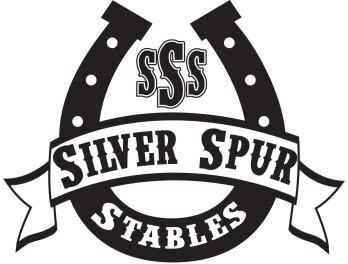 